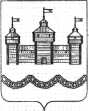 ПОСТАНОВЛЕНИЕадминистрации  сельского поселения Замартыновский сельсовет          Добровского муниципального района Липецкой области20.05.2020	   с.Замартынье	№ 33О признании утратившими силу постановления администрации сельского поселения Замартыновский сельсовет Добровского муниципального района Липецкой области РФ            На основании представленной схемы расположения индивидуального жилого дома, заявления Яковлева Александра Александровича, в соответствии со ст. 40 Градостроительного кодекса РФ,  Правилами землепользования и застройки сельского поселения Замартыновский сельсовет, администрация сельского поселения Замартыновский сельсовет ПОСТАНОВЛЯЕТ:                                                                             1. Постановление администрации сельского поселения Замартыновский сельсовет Добровского муниципального района Липецкой области от 05.12.2019г. N 78 «О предоставлении разрешения на отклонение от предельных параметров разрешённого строительства жилого дома» признать утратившим силу. 2. Контроль за исполнением постановления оставляю за собой.  Глава администрации                                                                                                           сельского поселения Замартыновский сельсовет                      А.С. Мерзляков